ЄСВ-2021: ставки та терміни сплати єдиного внеску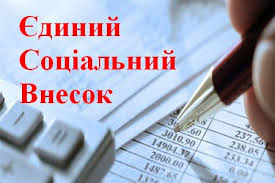 Головне управління ДПС у Харківській області нагадує, що Єдиний соціальний внесок на загальнообов'язкове державне соціальне страхування - це консолідований страховий внесок в Україні, збір якого здійснюється до системи загальнообов'язкового державного страхування в обов'язковому порядку та на регулярній основі.У 2021 році розмір мінімальної зарплати буде змінюватися двічі:з 1 січня (6000 грн) та з 1 грудня (6500 грн).А отже, буде змінюватися мінімальний страховий внесок з ЄСВ:з січня по листопад - 1320 грн. (6000 х 22%);за грудень – 1430 грн. (6500 х 22%).Також нагадуємо терміни сплати ЄСВ самозайнятими особами у 2021 році:фізичними особами - підприємцями, які обрали спрощену систему оподаткування незалежно від обраної групи - до 20 числа місяця, що настає за кварталом, за який сплачується єдиний внесок;фізичними особами - підприємцями, які обрали загальну систему оподаткування та особами, які провадять незалежну професійну діяльність - до 20 числа місяця, що настає за кварталом, за який сплачується єдиний внесок. Остаточний розрахунок за календарний рік до 10 лютого наступного року.Таким чином, мінімальний розмір єдиного внеску для підприємців, який підлягає сплаті, становить:за І квартал 2021 року - 3960 грн. (термін сплати 19 квітня 2021 року);за ІІ квартал 2021 року - 3960 грн. (термін сплати 19 липня 2021 року);за ІІІ квартал 2021 року - 3960 грн. (термін сплати 19 жовтня 2021 року);за IV квартал 2021 року - 4070 грн. (термін сплати 19 січня 2022 року).